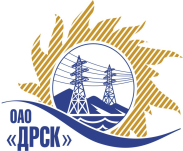 Открытое Акционерное Общество«Дальневосточная распределительная сетевая  компания»29.06.2015 г.   							                    № 485/УТПиРУведомление № 1 о внесение измененийв Извещение и Закупочную документацию Организатор (Заказчик) конкурса – ОАО «Дальневосточная распределительная сетевая компания» (далее – ОАО «ДРСК») (Почтовый адрес: 675000, Амурская обл., г. Благовещенск, ул. Шевченко, 28, тел. 8 (4162) 397-147)Способ и предмет закупки: открытый запрос предложений открытый электронный запрос предложений (b2b-energo.ru):  «Оснащение ПС  устройствами телемеханики и ДП оперативно-информационными комплексами (ОИК) (ЦП 3.1), филала "АЭС" КП Исеть ПС Коболдо, ПС Среднебелая» для нужд филиала ОАО «ДРСК»-«Амурские электрические сети».Извещение опубликовано на сайте в информационно-телекоммуникационной сети «Интернет» www.zakupki.gov.ru (далее — «официальный сайт»), электронной торговой площадке на Интернет-сайте www.b2b-energo.ru, копия извещения размещена на Интернет-сайте Организатора по адресу: www.drsk.ru  в разделе «Закупки», «Сведения о закупках» от 12.05.2015 г. под № 31502347515Внесены следующие изменения в извещение и закупочную документацию:Пункт 19 Извещения читать в следующей редакции: Предполагается, что рассмотрение предложений участников закупки будет осуществлено в срок 06.07.2015 г. по адресу Организатора. Организатор вправе, при необходимости, изменить данный срок	Пункт 4.2.19. Закупочной документации читать в следующей редакции: Предполагается, что рассмотрение предложений будет осуществлено в срок 06.07.2015 г. по адресу Организатора. Организатор вправе, при необходимости, изменить данный срокВсе остальные условия Извещения и Закупочной документации остаются без изменения.Ответственный секретарьЗакупочной комиссии 2 уровня ОАО «ДРСК»                                О.А. МоторинаИрдуганова И.Н. тел.(416-2) 397-147irduganova-in@drsk.ru